RADZIM 2019   	11.05.2019                    Karta zgłoszeniowa Podpis opiekuna odpowiedzialnego za grupę ……………………………………………………………………………….NAZWA DRUŻYNYNAZWA DRUŻYNYOpiekun drużynyOpiekun drużynyTelefon kontaktowy do opiekunaTelefon kontaktowy do opiekunaSzkoła/instytucja czy grupa znajomych?Szkoła/instytucja czy grupa znajomych?Wybierz trasę:1. Maniewo piesza2.Maniewo rowerowaWybierz trasę:1. Maniewo piesza2.Maniewo rowerowaLp.Imię i nazwisko uczestnika rajdu /nie ujmujemy opiekunaImię i nazwisko uczestnika rajdu /nie ujmujemy opiekunawiekWpłata / 8 zł1.2.3.4.5.6.7.8.9.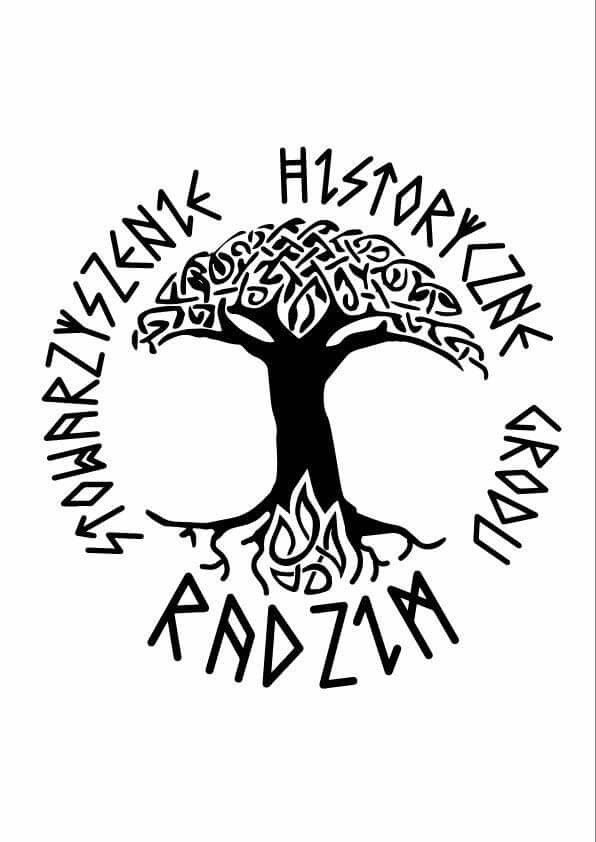 